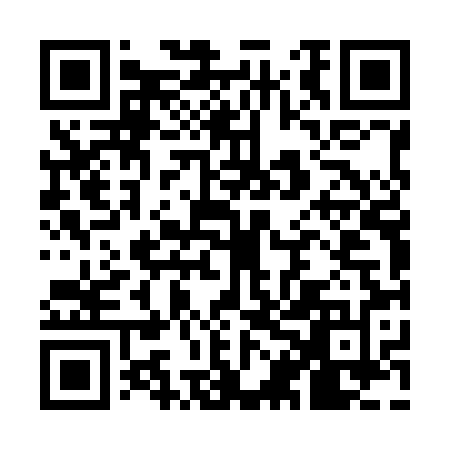 Ramadan times for Bogu, CameroonMon 11 Mar 2024 - Wed 10 Apr 2024High Latitude Method: NonePrayer Calculation Method: Muslim World LeagueAsar Calculation Method: ShafiPrayer times provided by https://www.salahtimes.comDateDayFajrSuhurSunriseDhuhrAsrIftarMaghribIsha11Mon5:175:176:2612:273:436:296:297:3412Tue5:165:166:2512:273:426:296:297:3413Wed5:165:166:2512:273:416:296:297:3414Thu5:155:156:2412:273:416:296:297:3415Fri5:155:156:2412:263:406:296:297:3416Sat5:145:146:2312:263:396:296:297:3417Sun5:145:146:2312:263:386:296:297:3418Mon5:135:136:2312:253:386:286:287:3419Tue5:135:136:2212:253:376:286:287:3420Wed5:125:126:2212:253:366:286:287:3321Thu5:125:126:2112:253:356:286:287:3322Fri5:115:116:2112:243:356:286:287:3323Sat5:115:116:2012:243:346:286:287:3324Sun5:105:106:2012:243:336:286:287:3325Mon5:105:106:1912:233:326:286:287:3326Tue5:095:096:1912:233:316:286:287:3327Wed5:095:096:1812:233:316:276:277:3328Thu5:085:086:1812:223:306:276:277:3329Fri5:085:086:1712:223:296:276:277:3330Sat5:075:076:1712:223:286:276:277:3331Sun5:075:076:1612:223:276:276:277:331Mon5:065:066:1612:213:266:276:277:322Tue5:065:066:1512:213:256:276:277:323Wed5:055:056:1512:213:246:276:277:324Thu5:055:056:1412:203:236:276:277:325Fri5:045:046:1412:203:226:276:277:326Sat5:035:036:1312:203:216:266:267:327Sun5:035:036:1312:203:216:266:267:328Mon5:025:026:1212:193:226:266:267:329Tue5:025:026:1212:193:226:266:267:3210Wed5:015:016:1112:193:236:266:267:32